　　　　　5公埼理第号令和5年9月14日会員各位　　　　  　　　　　　　     　　　    　　　　　　　　　　　　　　　　　　　　　　 公益社団法人埼玉県理学療法士会　　　会長　　　　　　　　南本　浩之　北部ブロック理事　　　平野　輝利人深谷・本庄エリア長　　櫛渕　祥　　（公文書番号にて公印略）令和5年度（公社）埼玉県理学療法士会北部ブロック　第1回深谷・本庄エリア研修会の案内拝啓　時下、皆様におかれましては、ますますご清栄のこととお喜び申し上げます。また、平素より格別のご高配を賜り、厚く御礼申し上げます。この度、令和5年度北部ブロック第1回深谷本庄エリア　研修会を下記の要領で開催いたします。今回は、深谷赤十字病院の佐々木祐哉先生をお招きし、「心不全に対するリハビリテーションと基礎知識」というテーマで、ご講義いただくことになりました。皆様、万象お繰り合わせの上ご参加頂きますようご案内申し上げます。尚，申し込みにつきましては，事前の申し込みをお願いするとともに、下記URL、QRコード、県士会HPの講習会サイトにあります本研修会の「お申込フォーム」から参加申込みをお願い致します． 敬具記日時　：令和5年10月27日（金曜日）　　19：00～20：30頃　（18：45～受付）　会場　：WEB研修会（Zoom）テーマ：「心不全に対するリハビリテーションと基礎知識」講師　：佐々木　祐哉　先生　（深谷赤十字病院　医療技術部リハビリテーション技術課）定員　：当会会員　80名（先着順：定員になり次第締め切ります）参加費：無料（他県士会1000円　非会員5000円）申込み方法　：　（令和5年9月18日～10月19日 18:00まで）下記URL及びQRコードからお申し込みください。https://forms.gle/m5A1i9G91yskXVxx7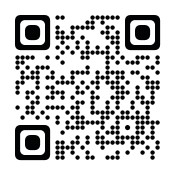 （公社）埼玉県理学療法士会HPの講習会サイトにも同様のQRコードがございます。新生涯学習プログラム単位：　　本研修会を受講された方はカリキュラムコード 105「循環器疾患の理学療法」における登録理学療法士更新のための1.5 ポイントもしくは認定・専門理学療法士更新のための1.5 点が取得できます。 申し込み時に、登録理学療法士更新のための 1.5 ポイントか、認定・専門理学療法士更新のための 1.5 点どちらで申請するかご選択ください。 このポイント・点数は、日本理学療法士協会HP上（http://www.japanpt.or.jp/）の各会員のマイページ上 に自動的に反映されます（反映されるのに 1～2 ヶ月程かかることがあります）。※途中参加・途中退出された方はポイ ントが認定されませんので何卒ご了承の程宜しくお願いします。　　申し込みの際に氏名、生年月日、会員番号等の記載に誤りがないかを確認しお申し込みください。　　誤記載があった場合、ポイント・点数取得ができない場合がございます。９．研修会参加規約：本研修会を申し込むに当たっては、(公社)埼玉県理学療法士会が定める研修会参加規約の内容を確認し、その内容に同意するものとします。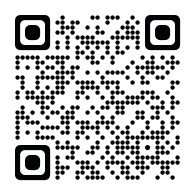 https://seminar.saitama-pt.or.jp/terms-of-participation/＜研修受講時の注意事項＞パソコンまたは携帯端末のZoomアプリをダウンロードしていただく必要があります。使用機器がパソコンの場合、WEBカメラが内蔵されているか確認してください。申し込みのあった方にのみID、パスワードを送信します。適宜、メールの確認作業をお願いします。※運営側のメールが迷惑メールボックスに入ってしまう事例があります。迷惑メールボックスも確認をお願い致します。本人確認作業を行います。当日参加者は、申し込み氏名と同じ名前でZoomに参加してください。本人確認できない場合は、単位は認められません。研修会の録画等は禁止とさせていただきます。動画や写真、資料がSNSやその他のインターネット上に配信もしくは受講者以外に渡ったことが確認された場合、受講者全員の単位付与を失行させていただきます。本研修会の資料の一部は、参加申し込みをされた方に事前にメールにて送付致します。研修会申込み後にキャンセルされる場合、早急に下記の問い合わせ先へご連絡下さい。無断キャンセルの場合は今後の当士会主催の研修会の参加制限させていただく場合がございます。※申込み期間：令和5年9月18日～10月19日　18：00締切り-　問い合わせ -〒366-0828　埼玉県深谷市東大沼280-1株式会社　和一　うちリハグループ　　櫛渕　祥TEL：048-572-0352メールアドレス：k.akira@uchireha.com